A day in the life of a home care assistant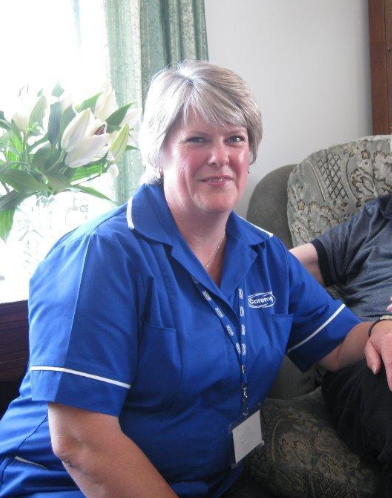 